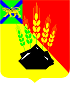  ДУМАМИХАЙЛОВСКОГО МУНИЦИПАЛЬНОГО РАЙОНА Р Е Ш Е Н И Е с. МихайловкаОб утверждении Положения о случаях и порядке посещения субъектами общественного контроля органов местного самоуправления и муниципальных организаций Михайловского муниципального района Принято Думой Михайловского муниципального района от 25.08.2022г. № 245         В соответствии с пунктом 4 части 1 статьи 10 Федерального закона от 21 июля 2014 года №212-ФЗ «Об основах общественного контроля в Российской Федерации», Уставом Михайловского муниципального района         1.  Утвердить прилагаемое Положение о случаях и порядке посещения субъектами общественного контроля органов местного самоуправления, муниципальных организаций Михайловского муниципального района.   2. Настоящее решение вступает в силу после опубликования. Глава Михайловского муниципального  района -	             Глава администрации района                                                      В.В. Архиповс. Михайловка№ 245-НПА30.08.2022Утвержденорешением Думы Михайловского    муниципального района   от  25.08.2022 г. №  245  Положение о случаях и порядке посещения субъектами общественного контроля органов местного самоуправления, муниципальных организаций Михайловского муниципального районаНастоящее Положение разработано в соответствии с пунктом 4 части 1 статьи 10 Федерального закона от 21 июля 2014 года № 212-ФЗ «Об основах общественного контроля в Российской Федерации» (далее - Федеральный закон), Уставом Михайловского муниципального района и определяет случаи и порядок посещения субъектами общественного контроля органов местного самоуправления, муниципальных организаций Михайловского муниципального (далее - органы, организации, соответственно).Понятия и термины, используемые в настоящем Положении, применяются в значениях, определенных Федеральным законом.Субъекты общественного контроля вправе посещать органы и (или) организации в случаях проведения общественного контроля в следующих формах:общественного мониторинга; общественной проверки; общественной экспертизы;иных формах, предусмотренных федеральным законодательством, в том числе в таких формах взаимодействия институтов гражданского общества с государственными органами и органами местного самоуправления, как общественные обсуждения, общественные (публичные) слушания и другие формы взаимодействия.Посещение может осуществляться только в часы работы органов и (или) организаций и не должно препятствовать осуществлению их деятельности.С целью посещения органов и (или) организаций в рамках реализации мероприятий по общественному контролю, субъекты общественного контроля не позднее чем за пять рабочих дней до даты посещения направляют в соответствующий орган и (или) организацию письменное уведомление.Уведомление направляется на имя руководителя органа и (или) организации.В уведомлении о посещении указываются:дата посещения;время начала посещения и время окончания (с учетом установленного в соответствующем органе и (или) организации трудового распорядка и графика работы);цель посещения;персональный состав представителей субъекта общественного контроля;адрес здания (строения, сооружения, территории), занимаемое органом и (или) организацией, которое планируется посетить (в случае посещения конкретных помещений, расположенных на территории (в здании, строении, сооружении), указываются их номера (наименования);-перечень мероприятий, которые планируется провести в процессе посещения, необходимых для достижения цели посещения;перечень документов и материалов, копии которых необходимопредставить субъекту общественного контроля.Уведомление о посещении может быть направлено любым доступным способом (посредством почтовой, факсимильной связи, электронной почты, с использованием официального сайта органа и (или) организации в информационно-телекоммуникационной сети «Интернет», доставлено нарочным).Орган и (или) организация, получившие уведомление о посещении, обязаны:не позднее рабочего дня, следующего за днем получения уведомления о посещении, подтвердить дату и время посещения известив об этом субъект общественного контроля любым доступным способом, позволяющим зафиксировать получение извещения субъектом общественного контроля, либо согласовать с субъектом общественного контроля иные дату и время посещения;назначить ответственное лицо;обеспечить доступ субъектам общественного контроля на территорию (в здание, строение, сооружение, помещение), занимаемое органом и (или) организацией, и, которое планируется посетить;подготовить информацию и документы, либо их копии, необходимые для осуществления общественного контроля (за исключением информации и документов, доступ которым действующим законодательством ограничен, а также информации и документов, которые размещены в свободном доступе, в том числе в информационно-телекоммуникационной сети «Интернет»).В случае необходимости предоставления информации и документов (их копий), которые размещены в свободном доступе, в том числе в информационно телекоммуникационной сети «Интернет», субъекту общественного контроля предоставляются сведения о месте размещения соответствующих информации и документов (наименование справочной системы и путь к информации (документу, адрес страницы в информационно-телекоммуникационной сети «Интернет» и т.д.).Органы (организации), в отношении которых осуществляется общественный контроль, пользуются правами и несут обязанности, предусмотренные законодательством Российской Федерации об общественном контроле.Представители субъекта общественного контроля при посещении органов (организаций) пользуются правами и несут обязанности, предусмотренные законодательством Российской Федерации об общественном контроле.